РОССИЙСКАЯ ФЕДЕРАЦИЯ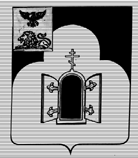 БЕЛГОРОДСКАЯ ОБЛАСТЬМУНИЦИПАЛЬНЫЙ РАЙОН «ЧЕРНЯНСКИЙ РАЙОН»МУНИЦИПАЛЬНЫЙ СОВЕТ ЧЕРНЯНСКОГО РАЙОНА                                Пятьдесят четвертая                            сессия второго созыва         Р Е Ш Е Н И Е25 апреля 2018 г.                                                                                             № 585     О внесении изменений в решение Муниципального совета Чернянского района от 13.12.2017 г.             № 498 «О структуре администрации Чернянского района»В соответствии со статьёй 25 Устава Чернянского района, принятого решением Совета депутатов Чернянского района от 14.07.2007 г. № 320, рассмотрев предложения главы администрации Чернянского района, Муниципальный совет Чернянского районарешил:1. Внести в решение Муниципального совета Чернянского района от 13.12.2017 г. № 498 «О структуре администрации Чернянского района» (далее - решение) следующие изменения:1.1. Структуру администрации Чернянского района, утвержденную частью 1 решения, изложить в прилагаемой редакции.2. Ввести в действие настоящее решение со дня его официального опубликования.3. Разместить настоящее решение на официальном сайте органов местного самоуправления Чернянского района в сети Интернет в подразделе «Решения» раздела «Муниципальный совет» (адрес сайта: http://www.admchern.ru).4. Контроль за выполнением настоящего решения возложить на постоянную комиссию Муниципального совета Чернянского района по законности, нормативной и правовой деятельности, вопросам местного самоуправления и руководителя аппарата администрации Чернянского района.Председатель Муниципального совета Чернянского района                                                                     С.Б.Елфимова